Objetivo a desarrollar. OA18, OA23, OA13.Conociendo las letras del alfabeto. Consonante R (suave), palabra loro. Palabra – sonido.Inicio.Recordemos. Traza y colorea la letra R.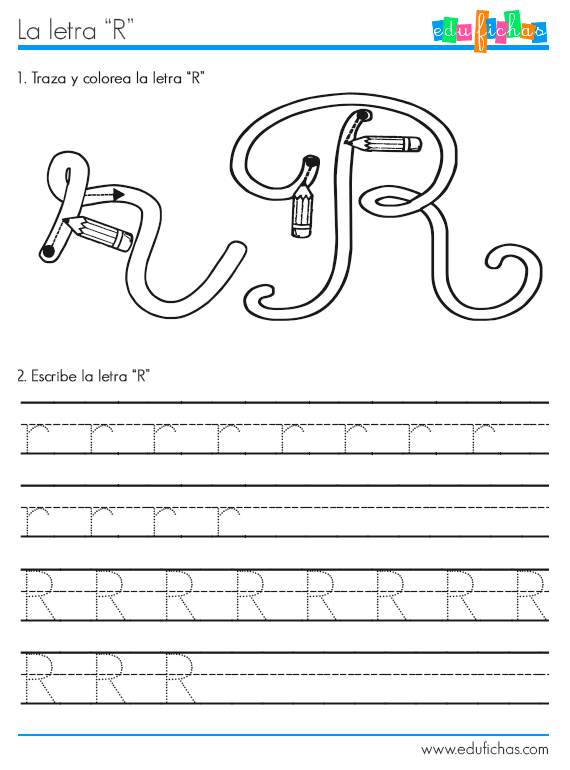 Desarrollo.Colocar la letra r (sonido suave) y repetir la palabra. (ojo sólo sonido suave)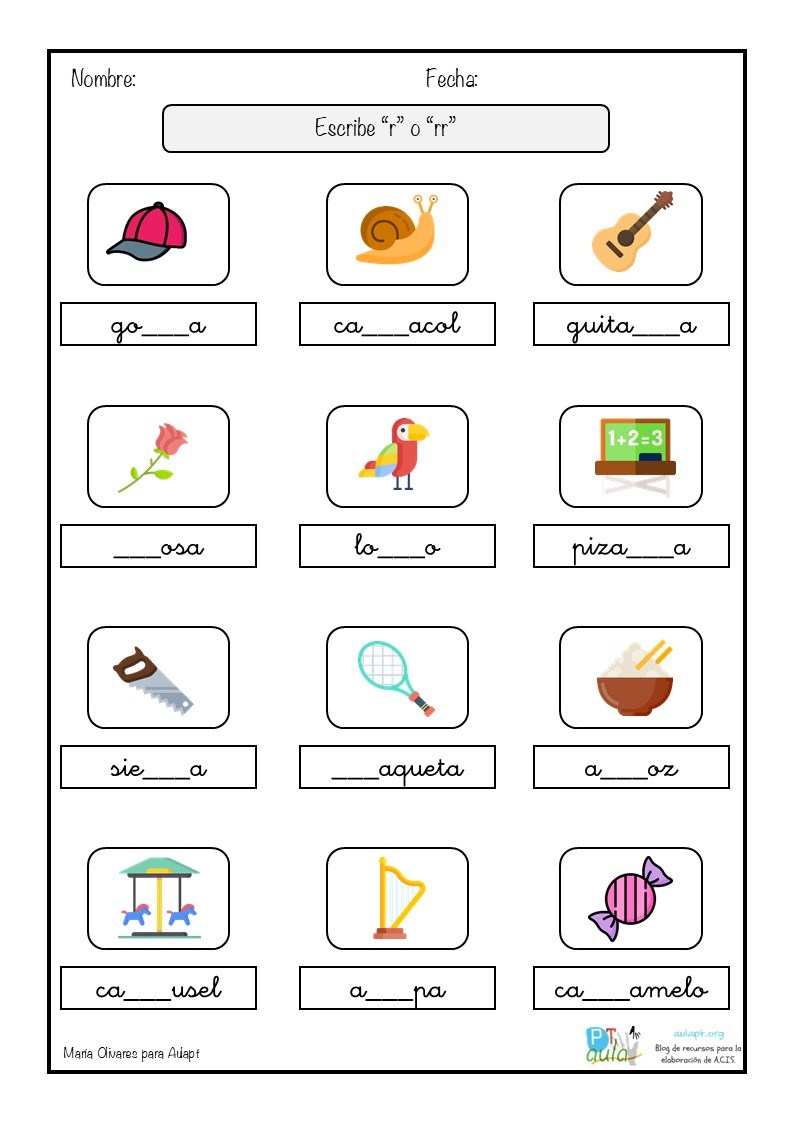 Cierre.Pincha el link https://www.youtube.com/watch?v=Rm07lPRS0tE diferenciando R y RR. Para finalizar practica las sílabas de la letra r remarcando encima con lápiz azul.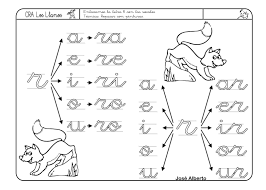 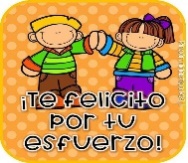 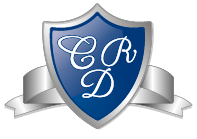 LENGUAJE Y COMUNICACIÓN  1° BÁSICO   CLASE N° 7Profesora: Jessica Godoy Escobar.             Correo: jgodoy@colegiodelreal.clFecha. Semana 29 marzo al 2 abril.            Tiempo estimado. 90 minutos.